ŠIFRE  KONTA  I  NJIHOVI  NAZIVI352 – Ambalaža u skladištu353 – Ambalaža u uporabi3571 – Ispravak vrijednosti ambalaže4051 – Otpis ambalaže u uporabiSHEMATSKI PRIKAZ NABAVE AMBALAŽE UPORABOM KONTNE SKUPINE 303005 – Kupovna cijena ambalaže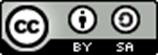 3015 – Ovisni troškovi ambalaže3095 – Obračun nabave ambalažeSHEMA KNJIŽENJA – NABAVA FRANKO SKLADIŠTE KUPCASHEMA KNJIŽENJA – NABAVA FRANKO SKLADIŠTE KUPCASHEMA KNJIŽENJA – NABAVA FRANKO SKLADIŠTE KUPCASHEMA KNJIŽENJA – NABAVA FRANKO SKLADIŠTE KUPCASHEMA KNJIŽENJA – NABAVA FRANKO SKLADIŠTE KUPCAR. br.Poslovna promjenaKonto brojIznosIznosIznosR. br.Poslovna promjenaKonto brojdugujepotražujepotražuje1.2.Račun dobavljača za nabavljenu ambalažu352X 1.2.181X1.2.221XX1.2.Izdavanje ambalaže u uporabu353X 1.2.352XX3.Otpis ambalaže u uporabi4051X3571XX4.Rashodovanje ambalaže u uporabi3571X353XXSHEMA KNJIŽENJA – NABAVA FRANKO SKLADIŠTE DOBAVLJAČA  (30)SHEMA KNJIŽENJA – NABAVA FRANKO SKLADIŠTE DOBAVLJAČA  (30)SHEMA KNJIŽENJA – NABAVA FRANKO SKLADIŠTE DOBAVLJAČA  (30)SHEMA KNJIŽENJA – NABAVA FRANKO SKLADIŠTE DOBAVLJAČA  (30)R. br.R. br.Poslovna promjenaKontoIznosIznosdugujepotražuje1.2.Račun dobavljača za nabavljenu ambalažuRačun dobavljača za nabavljenu ambalažu3005X 1.2.181X1.2.221X1.2.Račun dobavljača za ovisne troškove nabaveRačun dobavljača za ovisne troškove nabave3015X 1.2.181X1.2.221X3.Uskladištenje ambalažeUskladištenje ambalaže352X3095X4.Izdavanje ambalaže u uporabuIzdavanje ambalaže u uporabu353X352X